Welcome to Class 6 Summer Overview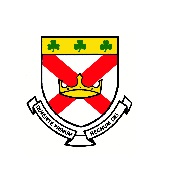 Dear Parents and Carers,We hope you have had a wonderful Easter! As we have now entered the final term of Year 3, it is now time to prepare the children for their journey into their next class. They have developed a good understanding of what is expected from them in the curriculum and it is now important that they continue to make good progress, ready for the challenges of next year.  Thank you, Mr Sherrington and Mrs Duffie.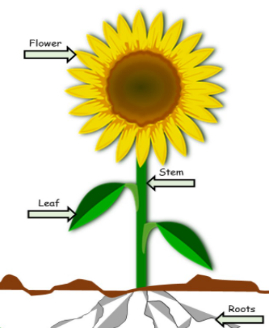 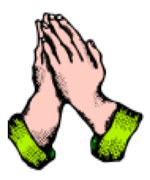 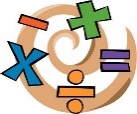 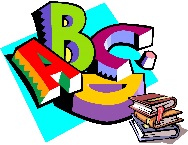 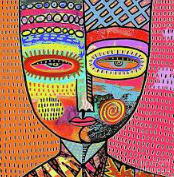 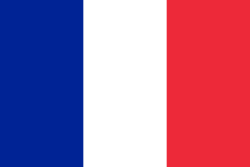 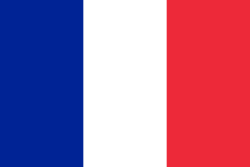 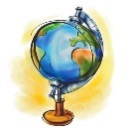 